МАГИСТРАТУРИ, СТИПЕНДИИ, СТАЖОВЕПродължава кандидатстването за стипендии "Фулбрайт"Българо-американската комисия за образователен обмен "Фулбрайт" обяви началото на ежегодния конкурс за стипендии за български граждани за учебната 2017-18 г. В него могат да се включат студенти, учени и професионалисти от цяла България, които искат да специализират, преподават и извършват научни изследвания в САЩ. Ето и стипендиантските програми, които са отворени за кандидатстване:Стипендии за преподавателска и изследователска дейностДават възможност на български учени и университетски преподаватели да работят по специалността си от 3 до 5 месеца в различни университети и научни институти в САЩ. Програмата е достъпна за специалисти от всички области на науката и културата, с изключение на клинична медицина и стоматология. Отпускат се по 5 стипендии. Повече информация ще намерите тук.Стипендии за магистърски и докторски програмиПо програмата могат да участват кандидати за магистърска или докторска степен. Достъпна е за кандидати от всички области на науката, с изключение на клинична медицина и стоматология. Финансирането е за една академична година от 10 месеца. Предоставят се между 6 и 8 стипендии. Повече информация за документите и условията за участие ще намерите тук.Стипендии за изследователска дейност на докторантиЗа тях могат да кандидатстват млади изследователи в напреднал етап на редовна докторантура от всички области на науката и изкуствата, с изключение на клинична медицина и стоматология. Субсидиите са за срок от 6 месеца, като се отпускат от 1 до 2 стипендии. Необходимите документи и условия за кандидатстване ще откриете на този адрес. Повече информация за програмите можете да намерите на този адрес.Краен срок:  9 май 2016 г. Магистърска програма на техническият университет на остров Крит, ГърцияТехническият университет на остров Крит, Република Гърция, отправя покана към български студенти за кандидатстване за едногодишна (академичната 2016-2017 г.) интензивна магистърска програма на английски език "Petroleum Engineering". Програмата, за която студентите от ЕС не плащат учебни такси, предоставя научни познания в областта на въглеводородните проучвания, както и практически умения. Предназначена е за широк кръг представители на академичните области - химия, минерални ресурси, екологичен инженеринг, физика, геология и др.Програмата има за цел да подготви специалисти в областта на проучването и добива на нефт и природен газ и да дава приложни знания. Учебната програма се състои от два семестъра с общо 45 кредита (ECTS). Тя осигурява на студентите и практически опит с индустриален софтуер.Магистърската програма "Petroleum Engineering” допуска до 20 участници, притежаващи висше образование в някоя от посочените области.Кандидатите ще бъдат класирани от Управителния комитет на програмата.Документи за кандидатстване:Молба (на разположение на интернет страницата на програмата).Копия от завършена степен (преведени и легализирани), които показват оценките за всеки курс.Доказателство за владеене на английски език (В1 ниво или по-високо).Подробно CV, доказващо научен, изследователски, индустриален опит.Две референтни писма (на разположение на интернет страницата на програмата)Заявления могат да се подават лично или да бъдат изпратени по електронната поща на имейл: info@peteng-master.tuc.gr в два кръга: ранен кръг от 1 март 2016 г. и от 29 май до 09 септември 2016 г.Официалният старт на програмата е 03 октомври 2016 г.Повече информация може да се намери на интернет страницата на програмата http://www.peteng-ma5ter.tuc.gr, електронна поща: info@peteng-master.tuc.gr,  или от директора на програмата (професор Пасадакис, тел. +30 28210 37669, info@peteng-master.tuc.gr) или от г-жа Стела Рака, тел. +30 28210 37645.Edinburgh Business School предоставя MBA стипендия за български гражданиБизнес училището Edinburgh Business School (EBS) обяви, че отпуска една пълна MBA стипендия за кандидати от България. Кандидатите за стипендията трябва да изпратят формуляр за получаване на стипендия и да се регистрират за програмата (двата документа са прикачени по-долу).Scholarship Application Forum [изтегляне]Programme Entry Form [изтегляне]При регистриране за програмата трябва да бъде заплатена и административна такса в размер на 100 евро, която за получилия стипендията ще бъде възстановена. Пакетът документи включва още актуална автобиография, копие на паспорт, една цветна снимка. Документите могат да бъдат изпращани по електронен път на info@ebs-icon.org. На този e-mail може да получите повече информация за програмата на университета, стипендията и методът за заплащане на административните такси.Стипендиантът ще бъде определен след интервю със служител на iCon International Training -представител за Югоизточна Европа на EBS. Ще бъдат взети под внимание неговите академични квалификации, работен опит и финансов статус.Стипендията включва учебните материали, обучението в един от 9-те MBA курса на EBS, както и административните услуги на iCon. Не се покриват таксите за явяване на изпити. Първоначално ще бъдат финансирани първите два курса от обучение, а при всяка успешно взета изпитна сесия - още два. Всички платени административни такси ще бъдат възстановени, както и първоначалните такси за провеждане на самото обучение, ако междувременно такива са били заплатени.Edinburgh Business School (EBS) към Heriot Watt University е едно от водещите бизнес висши училища в Обединеното кралство, акредитирано от Royal Charter. Чрез своя представител за Югоизточна Европа, iCon International Training, университетът предлага възможност за гъвкаво онлайн MBA обучение за българи. Студентите могат да избират дали да гледат лекциите на живо или на запис, както и кога да се явят на изпит. Освен лекциите, те имат възможност и за допълнителна индивидуална консултация с преподавалите от iCon. Документи се приемат до края на юни 2016 г.Mexican Government International Scholarship ProgrammesThe Mexican Agency for International Development Cooperation (AMEXCID) is an agency of the Mexican Ministry of Foreign Affairs, created on September 28th, 2011 with the specific authority to address issues related to international development cooperation. Its main purpose is the promotion of sustainable human development by encouraging, endorsing and coordinating international cooperation actions deployed by the departments and entities of the Federal Government.AMEXCID invites foreign nationals to pursue studies and research in Mexico through its International Scholarship Programs.Academic and Student Mobility ProgramsUndergraduate levelGraduate levelGraduate studiesMasters and DoctoralMedical SpecialtiesOther SpecializationsResearchGraduatePostdoctoral2016 CallsDeadline: not specifiedБанка “Пиреос” България набира кандидати за зимна стажантска програмаБанка Пиреос България обяви, че стартира зимна стажантска програма, за която ще набира кандидати през цялата учебна година. В нея могат да се включат студенти в последен курс от тяхното обучение. Стажовете ще бъдат платени, с продължителност от шест месеца и възможност за подписване на трудов договор след изтичане на програмата.Одобрените стажанти ще имат възможност да придобият практически опит с обслужване на клиенти, кредитни операции и администриране в различни направления. Изискванията са да имат средно специално или висше образование, да владеят добре анлийски език и да имат добра компютърна грамотност.Желаещите да участват могат да кандидатстват през сайта на институцията или като изпратят актуална снимка и мотивационно писмо до Банка Пиреос България, дирекция "Човешки ресурси", София 1784, бул. "Цариградско шосе", сграда Е, ет. 8, или на имейл адрес: jobs@piraeusbank.bg.Краен срок: текущПлатен стаж в Световната търговска организацияВсяка година Секретариатът на Световната търговска организация (СТО) предлага стаж за студенти в магистърски и докторски програми, които искат да придобият практически опит и по-задълбочени познания за многостранната търговска система.Програмата е целогодишна и няма начален и краен срок за кандидатстване. Стажът е с продължителност до 24 седмици и се провежда в Женева, Швейцария. Стажантите трябва сами да поемат разходите си за път до и от Женева и тези за здравна застраховка.Кандидатите трябва да са на възраст между 21 и 30 години, граждани на държава членка на СТО, сред които е и България, както и да имат бакалавърска степен в подходяща дисциплина. Подробна информация може да откриете на интернет страницата на Световната търговска организация.Краен срок: текущСтудентска бизнес практика "Иновации в действие"Инженерната компания "Трелеборг България" обяви началото на второто издание на студентската бизнес практика "Иновации в действие". Инициативата се реализира съвместно с Академията по иновационен мениджмънт (АИМ). Тя цели да провокира интереса на младите хора към инженерните професии и иновационния и технологичния мениджмънт, като им помогне да научат повече за тях чрез практически занимания.В бизнес практиката могат да се включат настоящи студенти от цяла България, които се обучават по бакалавърски и магистърски степени в инженерни, природо-математически и бизнес специалности. Младежите ще имат възможност да надградят познанията, придобити в университета, и да развият допълнителни ключови умения като креативност, комуникационни и презентационни умения, работа в екип, бизнес етика и др.Какво включва програматаБизнес практиката ще се проведе в рамките на два месеца от 4 април до 31 май 2016 г. През това време участниците ще се включат в бизнес симулации и ще решават реален бизнес казус в областта на иновационния мениджмънт. Те ще работят на състезателен принцип, като ще бъдат разпределени в 3 екипа от по 5 души всеки и ще си сътрудничат с ментори с практически опит в България и чужбина.Програмата ще премине през шест етапа. Първият е въвеждащ и в него ще участват гост-лектори, които ще запознаят младежите с основните концепции в областта на иновационния мениджмънт. През следващите пет етапа е предвидено провеждането на различни дейности като генериране на идеи и карти за бизнес развитие, нови полета за иновиране, както и изготвяне на цялостни бизнес концепции за внедряване на краен продукт.В края на програмата младежите ще придобият сертификат за преминато обучение по иновационен мениджмънт и ще имат възможност за стаж в "Трелеборг България". Също така ще получат подготовка за сертификат от Global Innovation Management Institute в САЩ и ще бъдат вписани в базата с иновационни мениджъри и специалисти на АИМ за България.Изисквания към кандидатитеОт кандидатите се очаква да владеят поне B1 или по-високо ниво на английски език, както и да имат възможност за присъствие и самостоятелна работа в рамките на 180 часа. Студентите от бакалавърските степени трябва да бъдат поне в трети курс от обучението си.Желаещите да участват трябва да изпратят CV на адрес: tssbulgaria@trelleborg.com. Краен срок: 27 март 2016 г."Майкрософт" стартира безплатни ИТ обученияСофтуерната компания "Майкрософт" започва да предлага безплатни онлайн обучения за работа с различни технологии в рамките на новата си инициатива - #mvaclub. Целта на проекта е да се помогне на всички желаещи – от начинаещи до напреднали - да научат повече за технологиите и новите тенденции, свързани с тях.Клубът е разработен на база платформата за онлайн обучения Microsoft Virtual Academy (MVA). Участниците получават достъп до ресурси и материали, с които се обучават и работят най-добрите професионалисти в областта, коментират от "Майкрософт". Обученията са свързани с теми като облачни технологии, уеб и мобилните приложения и т.н.Курсовете в рамките на #mvaclub са разделени в две основни категории – за хора с интереси към разработката на софтуер или към изграждането на ИТ инфраструктури. Във всяка категория има различни профили според технологията и нивото на познания на участниците. Кандидатите, които искат да научат как се използват облачните технологии, например, но нямат никакви познания, могат да започнат от ниво "Начинаещ", а ако вече имат основни познания и искат да усъвършенстват уменията си, могат да преминат директно към "Професионалист" или "Гуру", обясняват от компанията.Повече за обученията на "Майкрософт" можете да научите тук.Краен срок: текущInternships at the International Association of Science Parks and Areas of Innovation (IASP)The IASP is opening two new internship positions at its Headquarters for University and Higher Education students.In the attached documents (double click to open) you will find full details of the internship scheme (profiles sought, description of tasks, duration, conditions, deadline for submitting candidatures, application form, etc.)A link to the application form can be found in the attached Internship Scheme. Please note that the legal framework to which these internships belong makes it necessary that the candidates are University students (undergraduates or equivalent) and EU nationals.Deadline for sending applications: 30th March 2016Награди на  "RegioStars 2016″Главна дирекция "Регионална и градска политика" на Европейската комисия публикува покана за кандидатстване за наградите "RegioStars 2016″.Наградите са в пет категории, както следва:Интелигентен растеж: Развитие на възможности в глобалната икономикаУстойчив растеж: Кръгова икономикаПриобщаващ растеж: Интегрирано съжителство – изграждане на приобщаващи и несегрегирани общностиCityStar: Иновативни решения за устойчиво и градско развитиеЕфективно управление: Да направим промяната чрез управление по алтернативен начинТова е деветото поред издание на конкурса, който се провежда от 2008 г. насам. Целта на инициативата е да идентифицира успешни проекти в сферата на регионалното развитие, които да бъдат пример и да насърчат други региони.Постъпилите кандидатури за престижното отличие ще бъдат оценени от независимо жури, а представители на класираните проекти ще бъдат отличени със сертификат и медал. Награждаването ще се състои на 11 октомври 2016 г. по време на официална церемония в рамките на Европейската седмица на регионите и градовете.Всички предложения трябва да бъдат изпратени от съответния управляващ орган (УО) или от ръководителя на проекта с одобрението на УО на финансиращата програма.Допълнителна информация за конкурса, както и формуляр за кандидатстване можете да намерите тук.Краен срок: 15 април 2016Национален конкурс “Млади таланти” 2016 г.Министерството на образованието и науката е организатор на Национален конкурс „Млади таланти”. Регламентът за участие в националния конкурс предвижда подготовката на научноизследователски и иновативни проекти в областта на природните и инженерните науки, хуманитарните и социалните науки, здравето и медицинските науки. Тази година националният конкурс ще се проведе в периода 26-28 април 2016 г. Класиралите се на първите три места участници получават правото да представят България на Европейския конкурс за млади учени (EUCYS), което е част от инициативите на Европейската общност за насърчаване на научното творчество сред младото поколение. През тази година европейското състезание ще се проведе в периода 15-20 септември 2016 г. в гр. Брюксел, Белгия.Три проекта получават право на участие в Световното младежко научно изложение EXPO Science Europe 2016 г., което ще се проведе в периода 09-15 юли 2016 г. в гр. Тулуза, Франция. Ежегодно това участие се осъществява чрез съдействието на Фондация „Еврика“ - единствен пълноправен член за България в МИЛСЕТ (MILSET) – независима, неполитическа младежка организация с нестопанска цел, която цели развитие на научната култура сред младите хора чрез организирането на научно-технологични програми, научни панаири, научни лагери, конкурси и други дейности. Чрез фондация  „Еврика“ получаваме право на участие във форума на преференциални цени.Два проекта получават поощрителни парични награди.В подготовката на участниците в конкурса „Млади таланти“ ще се включат учени от Института по математика и информатика към БАН и от клуб „Млади учени“ към БАН. Повече информация можете да намерите ТУККраен срок: 10 април 2016 г.Конкурс за студентско есе на Българската макроикономическа асоциацияБългарската макроикономическа асоциация (БМА) обяви конкурс за студентско есе на тема "В търсене на бърз икономически растеж след "Голямата рецесия". Могат да участват всички български студенти от бакалавърски и магистърски програми в университети в България или в чужбина, които имат интерес в областта на икономиката.Текстовете трябва да бъдат изпратени най-късно до 10 април 2016 г. на имейл адрес - bma@bma-bg.org. Те трябва да бъдат с дължина до 20 000 знака, включително интервали, библиография и приложения. Кандидатите трябва да покажат много добри познания по отношение на българската и/или световната икономика; използване и цитиране на подходяща литература (особено книги); оригиналност в стила и убедителност на изложението. Те ще бъдат оценявани от комисия, определена от Управителния съвет на Българската макроикономическа асоциация.Наградата за първо място в конкурса е стипендия за обучение в размер на 500 лв., а класираните на второ и трето място ще получат по 200 лв. Освен това победителят ще има възможността да представи своето есе на конференция на Българската макроикономическа асоциация през 2016 г. Миналогодишни победители в конкурса нямат право да участват.Резултатите ще бъдат обявени на сайта на БМА, като там можете да намерите и повече информация за самия конкурс.Краен срок: 10 април 2016 гКурс по дигитален маркетинг на Telerik Digital Academy и Google Софтурната компания Progress, която придоби българската "Телерик" през 2014 г., дава началото на нов образователен проект с фокус върху дигиталните технологии - Telerik Digital Academy, който ще бъде част от "Академията на Телерик". Инициативата стартира на 9 май с 8-седмичен интегриран курс по дигитален маркетинг на английски език в сътрудничество с Google. Обучението е насочено към студенти и специалисти по маркетинг, както и експерти от други области и ще се провежда в учебния център на "Академията на Телерик" в София.За да кандидатствате за обучението, трябва да попълните онлайн формуляр на сайта на инициативата, към който да прикачите автобиография и мотивационно писмо. Задължително изискване е и успешно преминат изпит по Основи на AdWords на Google.Одобрените по документи ще държат и приемен изпит по английски, както и IQ тест. В обучението ще могат да се включат първите 50 човека с най-високи резултати.Курсът на Telerik Digital Academy е първото в България цялостно безплатно обучение по дигитален маркетинг, подкрепено от Google. Участниците ще се научат да планират, представят, изпълняват и измерват интегрирани дигитални маркетинг кампании. Те ще се запознаят с най-добри практики за изграждане на онлайн присъствието на една марка, сред които онлайн search, display и video маркетинг. Ще придобият и практически умения, като работят по реални кампании за български компании. Като гост лектори ще бъдат канени специалисти от Google и маркетинг експерти. Успешно преминалите обучението ще получат и сертификат.Повече информация за инициативата можете да намерите на сайта на Telerik Digital Academy.Краен срок за кандидатстване: 17 април 2016Програма на Фландрия за международен научен обмен ПЕГАСФондацията за научни изследвания на Фландрия информира, че стартира вторият (последен) кръг за набиране на кандидати за включване в програмата за международен научен обмен ПЕГАС Мария Склодовска-Кюри. Тя има за цел да насърчи мобилността на научните работници и предлага възможност за тригодишна работа на учени (с докторска степен) от други държави в научни институти във Фландрия.На електронната страница на Фондацията www.fwo.be можете да намерите допълнителна информация, условия и насоки за кандидатстване и да изтеглите формулярите за кандидатстване.Краен срок: 1 май 2016 г.ПРОГРАМИEuropean Institute of Innovation and Technology: Call for Knowledge and Innovation Communities (KICs) proposalsThe EIT invites applicants to submit their proposals with a view to selecting and designating a Knowledge and Innovation Community (KIC) in each of the following thematic areas: Food4Future - Sustainable Supply Chain from Resources to Consumers; and Added-value Manufacturing The European Institute of Innovation and Technology (EIT) is a key driver of sustainable European economic growth and competitiveness. It reinforces the innovation capacity of the EU and its Member States in order to address the grand challenges facing European society. During the period from 2014 to 2020, the EIT will contribute to the general objectives of Horizon 2020 - The Framework Programme for Research and Innovation1, by integrating the entrepreneurship-driven ‘Knowledge Triangle’ of higher education, research and business in order to deliver disruptive innovation. To further enhance its impact and to incentivise the innovations needed to meet new societal challenges, the EIT will, as established in the EIT Regulation and Strategic Innovation Agenda (SIA) , gradually expand its portfolio of Knowledge and Innovation Communities (KICs). With this Call, the EIT launches the selection process for two new KICs in the thematic areas of: 1) Food4Future - Sustainable Supply Chain from Resources to Consumers; and 2) Added-value Manufacturing. The KICs offer a genuine opportunity for leading innovation players to be part of a highly integrated and collaborative community, based on principles of excellence and commitment, which will achieve pan-European impact. KICs are organised according to business logic, with a focus on people and talent as drivers of innovation and a lean and efficient governance and business model. The interrelation of these elements within a KIC provides the optimal framework for achieving long-lasting structural, economic and societal impact, and the creation of skilled jobs in Europe.A KIC is a highly autonomous partnership of leading higher education institutions, research organisations, companies and other stakeholders in the innovation process that tackles societal challenges through the development of products, services and processes and also by nurturing innovative, entrepreneurial people. A KIC connects excellence-driven innovation hubs, the Co-location Centres, with a view to becoming leading centres of excellence and competing and collaborating with other innovation hubs across the world. A KIC follows a long-term innovation and impact-driven strategy, operating with a business logic and a results-oriented approach to contribute to the achievement of the EIT’s overall mission, the priorities laid down in the Strategic Innovation Agenda and the attainment of the general objectives established in Horizon 2020.For more information, please visit the Call text: EIT's 2016  Call for Knowledge and Innovation Communities (KICs) Proposals The deadline for the submission of proposals is: 14 July 2016 [17h00 local time in Brussels]Грантове на швейцарската програма SCOPESПрограмата SCOPES (Scientific co-operation between Eastern Europe and Switzerland) е програма на Швейцарския национален фонд за насърчаване на научните изследвания – SNFS и Швейцарската агенция за сътрудничество и развитие – SDC и е предназначена да насърчава сътрудничеството между изследователски групи и институции от Швейцария и страните от Централна и Източна Европа. Сегашната програмна фаза 2013-2016 е с бюджет 16 милиона швейцарски франка, предназначени за проекти в пет области, от които активни до края на 2016 г. са:Конферентни грантове. Те осигуряват финансирането на пътните разходи и настаняването на изследователите от държавите-партньори в Източна Европа, участващи в международни научни конференции, които се провеждат в Швейцария. Този инструмент е независим от Съвместните изследователски проекти и Институционалните партньорства. Заявленията се подават до края на 2016 г.Грантове за последващ мониторинг на изпълнени вече Съвместни научни проекти или Институционални партньорства. Заявленията могат да бъдат подавани до 31.12.2016 г.В програмата могат да участват учени от Източна Европа (включително България), които работят в институции, които развиват научна дейност с некомерсиална цел. Българските организации могат да участват във всички направления, при условие, че се включат в консорциум с швейцарска организация и поне още една от друга държава от Източна Европа. Държавите, които са членки на Европейския съюз, могат също така да влизат в ролята на посредник между швейцарските партньори и останалите държави, имащи право да участват в програмата.Повече информация можете да намерите на официалната страница на програмата: http://www.snf.ch/en/funding/programmes/scopes/Pages/default.aspx.R&D Calls HORIZON 2020Програма: „Америка за България”Програмата финансира дейности в следните области: Изкуство и култура; Земеделие и околна среда; Гражданско общество и демократични институции; Социална сфера; Образование и библиотеки; Археология и културен туризъм. Сумата на финансиране зависи от проектните дейности. БЕНЕФИЦИЕНТИ: Юридически лица от Р. България Образование и библиотекиВ работата си с българските училища, университети и библиотеки Фондация „Америка за България“ се стреми да продължава най-добрите традиции на българското образование. Фондацията подкрепя основно програми, които изграждат бъдещите бизнес лидери на страната като движещата сила за развитието на частния сектор. Фондацията финансира също проекти за модернизиране на българските академични библиотеки и свързването им с библиотечни мрежи по света. Археология и културен туризъмПрограмата подкрепя археологически проекти в България, които привличат повече местни и чуждестранни посетители, заинтересовани от богатите археологически съкровища на страната. Oтпускането на грантове предвижда съвместно планиране между Фондация „Америка за България” и бъдещите получатели на грантове. Фондацията съветва кандидатите за грант да не попълват формуляра за кандидатстване, а да изпратят кратко писмо, не по-дълго от две страници, което представя тяхната организация, намеренията, целите и продължителността на проекта, както и общата сума на необходимото финансиране. За улеснение се препоръчваелектронният формуляр "Запитване", който се намира на посочената страница: http://www.americaforbulgaria.org/application Запитвания и предложения се разглеждат и одобряват целогодишно. Ако след разглеждане на подаденото „Запитване“ становището е положително, съответният програмен директор ще се свърже с кандидатите, за да обсъди по-подробно представените от тях идеи и да им съдейства за оформяне на цялостно предложение. Кандидатите могат да очакват да получат отговор в рамките на 1 месец дали техните проектни идеи ще бъдат придвижени по-нататък. Ако се прецени, че предложението може да бъде развито в цялостен проект, то процесът на неговото одобрение, който включва проучване, срещи, посещения на място, преговори, юридически анализ и представяне за одобрение, обикновено отнема един месец, но може да продължи и по-дълго. Моля, изпращайте Вашите писма, по електронен път, на applications@americaforbulgaria.org. Краен срок: текущ Програма: Европейска младежка фондация, Приоритет: Младежки проекти, Проект: Пилотни проекти (Категория Д), проведени в рамките на срещи между млади хора и други дейности като документиране, изследване и публикацииБЕНЕФИЦИЕНТИ: международна неправителствена младежка организация или мрежа; национална или местна неправителствена младежка организация или мрежа; неправителствени структури, включени в младежка работа. ОПИСАНИЕ: Категория Д са пилотни проекти, допринасящи за следните приоритетни оси на младежката политика на Съвета на Европа: подпомагане на младите хора, особено тези в неравностойно положение, да посрещнат предизвикателствата, които са пред тях и същевременно да се стремят към собствени цели; окуражаване на нови форми на младежко участие и организация; допринасяне за социалното сближаване и в частност превенция на изключването на младите хора и превенция на феномените, които специфично въздействат върху младите хора; да адаптира и създава програми и структури за промените в обществото. Допустимите проекти трябва: да имат младежки дейности, които са подготвени, проведени и управлявани от местни, регионални или национални неправителствени организации и включват млади хора под 30-годишна възраст; да имат подход, поощряващ участието на целевите групи от създаването на концепцията до оценяването; да имат европейско измерение чрез включване на повече от една държава, имайки предвид европейския контекст; да имат иновативни дейности от гледна точка на методологията за целевата група и/или организационния орган; да допринасят за младежкото участие; да следват главните принципи на неформалното образоваие на работата на младежкия сектор на Съвета на Европа, включително междукултурно обучение и да имат методи за поощряване участието и употребата на достъпните образователни материали и източници. Категория Д – ОПЧКатегория Д – ОПЧ са пилотни проекти, фокусиращи се по-специално върху обучението по правата на човека и са част от посвещаването на младежкия сектор на Съвета на Европа в развиването на съзнателност, умения и действия за и чрез човешките права. За да са допустими проектите трябва: да са директно свързани с обучението по права на човека с млади хора и проблемите, свързани с човешки права, които засягат младите хора, включително като задължителен елемент на проекта (в смисъла на съдържание, цели и процес); да имат ясна образователна функция или функция за повишаване на осведомеността; да засягат главно участници или целеви групи под 30-годишна възраст; да имат подход поощряващ участието на целевите групи от създаването на концепцията до оценяването; да включват междукултурното образование в образователния си подход; да имат иновативен характер в техния социален контекст (от гледна точка на методология, целеви групи и т.н.); да са отворени към други партньори и да предвиждат употребата на образователни ресурси, разработени в рамките на младежкия сектор на Съвета на Европа (напр. Компас и др.); да зачитат основните образователни принципи на младежкия сектор на Съвета на Европа. Сумата на финансиране достига до 7, 600 EURУчастниците в младежките срещи трябва да са предимно младежи. Дори участниците да са младежки лидери, най-малко 75% от тях трябва да са под 30-годишна възраст.Краен срок: текущ (заявленията трябва да са подадат в секретариата на Европейската младежка фондация поне три месеца преди стартиране на дейността) Конкурс за проекти по програма Pro HelvetiaАко искате да поканите за участие във ваше събитие признати или изгряващи артисти от Швейцария, или пък да си партнирате с швейцарски организации, можете да се обърнете към програмата Pro Helvetia. Информацията е на платформата за културен мениджмънт Let's play culture. Инициативата включва следните дисциплини:Визуални изкустваАкцентът е върху съвременните изкуства и по конкретно изобразителните изкуства, дизайна, фотографията и медийното изкуство. В областта на архитектурата, кандидатури се разглеждат за изложби, публикации и проекти за обмяна на опит.МузикаПрограмата подкрепя: съвременната швейцарска музика, както по отношение на нейното създаване, така и в дейности, свързани с нейното популяризиране; проекти, които са свързани със създаването на нова музика, с популяризирането на музиката сред публиката, с популяризирането й както в рамките на Швейцария, така и навън.Литература и обществоПрограмата подкрепя: проекти в областта на литературата, свързани със създаването на литературни творби и с популяризирането на швейцарската литература сред публиката; проекти, които допринасят за културния обмен в Швейцария и извън страната; работи на артисти, които са признати на национално ниво, или са обещаващи таланти.ТеатърПрограмата подкрепя: проекти, свързани със създаването на нови спектакли; с увеличаване на публиката, които допринасят за културния обмен в Швейцария и навън.ТанцПрограмата подкрепя: проекти, свързани със създаването на хореографски творби; проекти, които популяризират танца сред публиката; които допринасят за културния обмен в Швейцария, или разпространяват швейцарското танцово изкуство по света. Акцент се поставя на проекти, свързани с турове на швейцарски танцови компании в рамките на страната и навън.Интер- и мултидисциплинарни проектиЗа проекти с бюджет до 25 000 швейцарски франка може да се кандидатства по всяко време на годината и минимум осем седмици преди събитието.За проекти с по-голям бюджет, сроковете са 1 юни, 1 септември и 1 декември всяка година. Допълнителна информация може да откриете на страницата на инициативата.СЪБИТИЯCode-camp on Computational Creativity, 6 – 8 April 2016, Antwerp, Belgium The FET project PROSECCO, fostering activities on computational creativity, is organizing the second edition of its learning camp dedicated to improving participants' coding abilities. This code-camp will be focused on creative story-telling. Students will form groups and build autonomous software systems that generate original and interesting stories. Much of the camp will involve intense coding in groups, but brainstorming sessions and tutorials will also be scheduled. Read morePREFORMA: Open Source Preservation Workshop – Serving Cultural Heritage, 07 April 2016, Stockholm, SwedenThis is the first in a series of international events planned by the project. It will feature keynote presentations from the PREFORMA team and open source community. In addition, suppliers working on the project will provide live demonstrations of three conformance checkers for electronic documents, images and AV files. The workshop also acts as an informal networking event where delegates can share experiences and meet the PREFORMA developers. This project is conducting research for the development of a range of tools which can be used to digitally archive collections of cultural heritage. For further information, please visit: The PREFORMA workshop pageEUA 2016 Annual Conference “Bricks and clicks for Europe: building a successful digital campus”, 7 - 8 April 2016, Galway, IrelandThe EUA 2016 Annual Conference will explore how Europe’s universities are developing comprehensive “bricks and clicks” strategies and how they are tackling the challenges involved in becoming more interactive and interconnected. Ig is hosted by the National University of Ireland. Info Day on “Spreading Excellence and Widening Participation" Calls 2016, 08 April 2016, Brussels, BelgiumThe European Commission is holding an Info Day on the Spreading excellence and Widening participation Calls in Horizon 2020. During the event the Teaming, Twinning and ERA Chairs Calls for 2016 will be presented. This information day will take place in Brussels at the premises of the European Commission (Madou Tower, Madou, B-1210 Brussels, Metro station Madou). Read moreWorkshop on Industrial Technologies for Regional Growth, 12 April 2016, Brussels, BelgiumSynergies between EU funding for research & innovation and structural funds are essential to develop regional research and innovation capacities, and drive the economic growth in Europe. The EC is organising a workshop to support this smart specialisation (RIS3) and to encourage dialogue and exchange of ideas between the different stakeholders. Read moreThe Brain Conferences - The Brain in Focus: New Approaches to Imaging Neurons and Neural Circuits, 17-20 April 2016, DenmarkRecent advances in optical microscopy have transformed neuroscience, providing an unprecedented view of the structure and function of neural systems. During this conference world’s leading researchers will explore current developments in microscopy and related biophysical and computational methods for measuring and controlling the nervous system, from molecules to entire neural circuits. The Brain Conferences establish a series of high-level meetings on neuroscience in Europe. Organised by FENS in collaboration with The Brain Prize, these bi-annual conferences bring together outstanding researchers in key broadly defined areas of contemporary neuroscience to discuss current concepts and define challenges for future research. Registration is now open. Early registration deadline: 20 January 2016. For detailed information (speakers, abstract submission, available stipends), please visit The Brain Conferences page at: www.thebrainconferences.orgReMaT - Research Management Training for Early-Stage-Researchers, 18-19 April 2016, Brussels, BelgiumThe workshop is designed for early-stage researchers in engineering and natural sciences and provides insight into exploitation of knowledge and entrepreneurship, acquisition of grants, intellectual property rights and the management of interdisciplinary projects.A ReMaT workshop - Research management training for early-stage researchers - will take place in Brussels on 18th/19th April 2016. The workshop is designed for early-stage researchers in engineering and natural sciences, particularly PhD candidates from the 2nd year onwards. The idea of European networking is very much embedded in the concept, and we encourage participation from many different countries at the workshop. ReMaT is an interactive, intensive workshop providing an introduction to research management. It involves three international trainers and is held in English. The modules of the workshop cover exploitation of knowledge and entrepreneurship, acquisition of grants, intellectual property rights and the management of interdisciplinary projects. They are delivered in such a way that it challenges participants to consider different perspectives on how they might use their PhD education in a variety of career paths, and convince others to hire them.Please visit http://remat.tutech.eu/ for further details or contact Mrs. Silke Ludewigs at remat@tutech.de.Simulation of structures, structure of matter nanotechnologies (MSN III), 18–21 April 2016, Tula, Russian FederationActive and Assisted Living Programme workshop at ICT4AWE 2016, 21-22 April 2016,Rome, ItalyThe Active and Assisted Living Programme, in cooperation with the Autonomous Region Friuli Venezia Giulia, will organize a workshop in Rome within the framework of the “ICT4AWE 2016” international conference. The workshop will be an opportunity to present the 2016 AAL call, which will focus on “Living well with dementia” and the experiences of some European Regions in programming, funding and implementing ICT solutions for active and healthy ageing. Read moreThe International Conference on Internet of Things and Big Data – IoTBD 2016,  23–25 April 2016, Rome, ItalySoft Robotics Week 2016, 25 – 30 April 2016, Livorno, ItalyThis year, the theme of the week is "Trends, Applications and Challenges of Soft Robots”. Read moreSummer School on Quantum Sensing, 26 April – 6 May 2016, Cargèse, FranceThe DIADEMS Future and Emerging Technologies project is organising a Summer School focused on quantum sensing. The event will provide a solid basis for students aiming at a scientific career in this field. The lectures given during the Summer School will present an overview of different quantum-enhanced sensing techniques and cover the very basics of NV (Nitrogen-Vacancy) physics. Other magnetometry techniques will be covered too. The deadline for application is 31 January 2016. Read moreSecond International Conference on Geographical Information Systems Theory, Applications and Management - GISTAM 2016, 26 -27 April 2016, ItalyThe International Conference on Geographical Information Systems Theory, Applications and Management aims at creating a meeting point for researchers and practitioners that address new challenges in geo-spatial data sensing, observation, representation, processing, visualization, sharing and managing, for all aspects concerning both information communication and technologies (ICT) as well as management information systems and knowledge-based systems. The conference welcomes original papers of either a practical or theoretical nature, presenting research or applications, of a specialized or interdisciplinary nature, addressing any aspect of geographic information systems and technologies.GISTAM 2016 will be held in conjunction with ICEIS 2016 and ENASE 2016.Conference areas:Each of these topic areas is expanded below but the sub-topics list is not exhaustive. Papers may address one or more of the listed sub-topics, although authors should not feel limited by them. Unlisted but related sub-topics are also acceptable, provided they fit in one of the following main topic areas:1.Data acquisition and processing2. Remote sensing 3. Modelling, representation and visualization 4. Knowledge extraction and management 5. Domain applicationsFor more information see the event’s WebsiteRoboSoft Grand Challenge, 29-30 April 2016, Livorno, ItalyParticipate in the first outdoor challenge of soft robots in terrestrial locomotion, underwater exploration and dextrous manipulation, and win a €5000 prize. The call for expression of interest closes on 31 October 2015 (extended deadline). Read moreAdaptation Futures, 10 – 13 May 2016, Rotterdam, NetherlandsAdaptation Futures is the biennial conference of the Global Programme of Research on Climate Change Vulnerability, Impacts and Adaptation (PROVIA).In 2016, the European Commission and the Government of the Netherlands will be co-hosting the fourth edition.Read moreBrokerage event on KETs - Nanotechnologies and Advanced Materials, Biotechnologies, Advanced Manufacturing and Processing (NMBP), 12 May 2016, Mainz, GermanyThe objectives of the brokerage event are to present the 2017 topics of the European Union’s NMBP Work Programme 2016 – 2017 of the Framework Programme for Research and Innovation “Horizon 2020” and to prepare future co-operations between participants. Read more10th GEO European Projects Workshop 2016, 31 May – 02 June 2016, Berlin, GermanyRepresentatives from science, business and public administration are invited to join the 2016 GEO Workshop for European projects on earth observation from 31 May to 2 June in Berlin. 2016 marks a turning point for the Group on Earth Observation (GEO) with the launch of the new Strategic Plan implementing the Global Earth Observations System of Systems (GEOSS). Read moreSecond RICOMET conference, 2016, 01 -03 June 2016, Bucharest, RomaniaThe Second International Conference on Risk Perception, Communication and Ethics of Exposures to Ionising Radiation (RICOMET) will take place from 1 to 3 June 2016 in Bucharest, Romania.The overall aim of the conference is to continue the dialogue started by RICOMET 2015 on both social and ethical issues, as well as addressing stakeholder and public participation in nuclear science, technology and innovation. The focal points of this year are twofold: Creating a Strategic Research Agenda on Social Sciences and Humanities in Radiation ProtectionPolicy making related to different applications of ionizing radiationFor more information please see: RICOMET event webpageFirst FinMap Policy Clinic 2016, 3 June 2016, University Leuven, Belgium The policy clinic will present policy-related output of the project in an accessible non-technical format, and is addressed to policy-makers, administrators, scientists and other interested persons. The workshop will be jointly organized by the FinMap partners: the University of Kiel (Germany), Centre for European Economic Research (Mannheim, Germany), Universitat Jaume I de Castellón (Spain), Polytechnic University of Marche (Italy), London School of Economics and Political Science (United Kingdom), Vienna University of Economics and Business, and Institute of Information Theory and Automation of the Czech Republic.The conference topics relate to the understanding of the complex relationships between financial distortions and macroeconomic performance elements of a new paradigm that takes into account political dysfunctionality and instability of financial markets, the linkages between financial markets and real economic activity as well as the consequences of financial friction for the conduct of monetary policy and appropriate reactions of supervisory authorities to prevent financial distress. Participation is free of charge but restricted on confirmed registration. If you would like to participate as a guest, you can register with Maren Brechtefeld until 25 May 2016 via email brechtefeld@economics.uni-kiel.de. As the room capacity is limited, early registration is recommended. We will inform you in due time about your acceptance. On-site registrations at the venue are not possible.For more information please visit the event’s webpage: http://www.finmap-fp7.eu/ EUBCE 2016 – 24th European Biomass Conference and Exhibition, 06 – 09 June 2016, Amsterdam, the NetherlandsThe EUBCE represents one of the key events on both a European and global scale for companies and professionals operating at the top end of the biomass and bioenergy sector. Held in a different city each year for over 30 years, the EUBCE has successfully combined a highly renowned international scientific conference with an ever-growing industry exhibition, thus rightfully earning its place as one of the world’s most influential biomass sector events. The key focus of the 24th EUBCE will be the interaction between research, industry and policy. The conference programme will therefore be structured to satisfy the needs of both the wider audience and scientific specialists by involving close interactions between pure science, industrial exploitation of research results and the policy makers who provide the research and industry framework. The programme will address topics from biomass itself to conversion processes for biofuels, bioenergy and biorefineries, to industrial applications of research results and to political policies and impacts on the environment, not least to the role of biomass in the emerging bioeconomy.The EUBCE is supported by European and international organizations such as the European Commission, UNESCO - United Nations Educational, Scientific and Cultural Organization, Natural Sciences Sector, EUBIA - the European Biomass Industry Association, WCRE - the World Council for Renewable Energy and further organisations.The Technical Programme is coordinated by the European Commission, Joint Research Centre.Be part of this leading international Biomass Conference and present your latest results to specialists and decision-makers from around the globe. For further information: www.eubce.comQuEBS 2016: Workshop on Quantum Effects in Biological Systems, 06 – 09 June 2016, Durban, South AfricaQuEBS 2016 will provide a platform for interdisciplinary discussions to researchers from biology, chemistry and physics. The workshop will offer a platform to exchange new ideas and to show the latest developments in the field of quantum biology. Read moreEU Sustainable Energy Week 2016, 14 – 16 June 2016, Brussels, BelgiumAre you using energy sustainably, building a low-carbon economy based on renewables and energy efficiency, improving Europe’s energy security or innovating in other ways, while putting the consumers at the centre? Share your ideas and experiences at the 2016 EU Sustainable Energy Week in Brussels. The conference takes place from 14 to 16 June 2016. Read more9th EUA-CDE Annual Meeting 16 - 17 June 2016, Tarragona, SpainThe Annual Meeting of EUA-CDE is the largest and most comprehensive event dedicated to European doctoral education. It is an opportunity for all stakeholders in doctoral education from Europe and beyond to meet and exchange ideas and practices as well as stay informed on the latest trends. Hosted by Rovira i Virgili University.HEPTech Symposium 2016: Unique Life-changing Experience for Early Stage Researchers in Physics, 19 – 25 June 2016, Bucharest, RomaniaThe High Energy Physics Technology Transfer Network (HEPTech, http://heptech.web.cern.ch), fostered by CERN, is organizing its 3rd Symposium focused on early stage researchers with entrepreneurial potential in high energy physics and related enabling technologies including ICT, detectors, accelerators, radioprotection, etc..The 2016 Symposium will be held in Bucharest-Magurele, Romania, from 19th to 25th June 2016 and will be hosted by the Horia Hulubei National Institute for R&D in Physics and Nuclear Engineering (IFIN-HH). The one-week training programme contains topics including: funding sources for research, promotion and marketing of research results, intellectual property protection, support of start-ups,  investor readiness, and others of interest to young researchers with entrepreneurial spirit. Travel and accommodation are free of charge for the participants.The application deadline is April 15th 2016. For more information and application, please visit http://heptech.web.cern.chInternational Graduate Debate, 22 -24 June 2016, Lisbon, Portugal Once again the Europaeum will be facilitating our usual lively international debate led by Europaeum graduates as part of the next - 24th Estoril Forum on June 22nd - 24th near Lisbon, organised by our colleagues at the Institute of Political Studies IEP at the Catholica University, before an audience of some 150 participants. The Europaeum is one of a number of leading partners working with the IEP, this year the conference focusing on the theme Democracy and its Enemies: New Threats, New Possibilities A keynote discussion will be given by Professor Jose Manuel Barroso, who led the European Union for eight years, is now a trustee for the Europaeum, and teaches at the Catholica. Read moreIndustrial Technologies Conference, 22 – 24 June 2016, Amsterdam, the NetherlandsWith more than 1.250 high level participants, Industrial Technologies 2016 will be Europe's largest networking event in the field of new production technologies, materials, nanotechnology, biotechnology and digitalisation. Join Industrial Technologies and experience three days of plenary and interactive sessions, inspiring keynote speakers, case studies, eye-opening site visits and numerous opportunities to get in contact with new business partners. Read more2016 International Summer School on HPC Challenges in Computational Sciences, 26 June – 1 July 2016, Ljubljana, SloveniaThe 7th edition of the High Performance Computing Summer School, partly sponsored by the Partnership for Advanced Computing in Europe (PRACE), offers an instruction on a variety of topics, such as HPC challenges by discipline (e.g, earth, life and materials sciences, physics), HPC Programming Proficiencies, algorithmic approaches and numerical libraries, and many others. Interested students should apply by February 15th, 2016. Read moreЛятно училище, посветено на конфликтните региони, 27 юни - 4 юли 2016, Белград, СърбияБелградският университет набира участници за лятно училище на тема "Сравнителни науки за конфликтите". Кандидатите трябва да имат интерес да изучават и анализират общества, които са в конфликт или се възстановяват от такъв.Лятното училище ще бъде интердисциплинарно и ще се занимава с въпросите от областта на анализа на конфликти и тяхното разрешаване, историята, философията, антропологията, правото и международните отношения.Обучението ще се проведе във Факултета по медии и комуникация в Белград. Таксата за участие е 430 евро, като има възможност за получаване на стипендия.Повече информация и формуляр за кандидатстване можете да намерите  тук.Краен срок за кандидатстване: 25 март 2016XXVII International Conference on Neutrino Physics and Astrophysics (Neutrino 2016) 04–09 July 2016, London, UKHosted by the Royal Geographical SocietyLiving Machines V: International Conference on Biomimetic and Biohybrid Systems, 18 – 22 July 2016, Edinburgh, UK The Convergent Science Network (CSN) for Biomimetics and Neurotechnology (FET Proactive Co-ordination Activity) is co-organising the 5th edition of the Living Machines conference. This event will focus on biomimetic and biohybrid systems, and demonstrations of state-of-the-art living-machine technologies. The call for papers, satellite events and sponsors is now open. Accepted papers will be published in Springer Lecturer Notes in Artificial Intelligence. Submission deadline is March 11th, 2016. Read moreFET at the EuroScience Open Forum (ESOF) 2016, 23 – 27 July 2016, Manchester, UKThe EuroScience Open Forum is an international conference dedicated to broadly defined science and innovation. For the first time, Future and Emerging Technologies (FET) is organising two sessions at ESOF dedicated to science and policy related to FET. Read moreThe 5th International Conference on Data Management Technologies and Applications- DATA 2016, 24–26 July 2016, Lisbon, PortugalXX Менделеев конгрес по обща и приложна химия, 26 - 30 септември 2016, Екатеринбург, РусияВ работата на Конгреса, който се организира от Руската академия на науките, е планирано да присъстват около 2500 участници, в това число повече от 300 видни учени от цял свят, част от които са носители на Нобелова награда, както и на ръководители на водещи химически предприятия от Русия и целия свят.По време на конгреса е предвидено да бъдат демонстрирани постижения в областите на химическия синтез, наноматериалите и нанотехнологиите, биотехнологиите и биомолекулярната химия, алтернативни енергоносители.Повече информация за събитието можете да намерите на официалната интернет страница на XX Менделеев конгрес: http://mendeleev2016.uran.ru, както и от научния секретар на организационния комитет г-жа Олга Кузнецова на тел.: +7(343)374 3477 и на е-мейл: mendeleev@prm.uran.ru.Международна конференция на тема "Реформа и революция в Европа, 1917 – 1919 г.: заплетени и транснационални истории", 16-18 март 2017, Тампере, ФинландияУниверситетът в Тампере, Финландия, набира предложения за доклади за международната конференция на тема "Реформа и революция в Европа, 1917 – 1919 г.: заплетени и транснационални истории" (Reform and Revolution in Europe, 1917–19: Entangled and Transnational Histories). Конференцията ще се фокусира върху създаването на нови държави през периода и ще анализира политическите, културните и социалните ефекти на Първата световна война.Целта на форума е по-добро разбиране на формирането на нови независими държави, реформите и революциите на установените обекти в международен, сравнителен и транснационален план.Участието е отворено за студенти, изследователи и учени с интерес към темата. Повече информация на официалния уебсайт на университета.Крайният срок за изпращане на предложенията е 15 април 2016. ПУБЛИКАЦИИRESEARCH EUIssue 49, February 2016 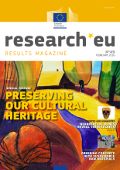 Languages: pdf (3,9 MB) Special feature: Preserving our cultural heritage Interviews: Jonjaua Ranogajec of the University of Novi Sad in Serbia on ‘Green coating and consolidants ease the restoration of historical objects’Maria Teresa Linaza of Vicomtech in Spain on ‘Getting a sense for traditional sports in a replay’David Gregory of the National Museum of Denmark on ‘New technologies and tools to map and protect underwater treasures’Other highlights: EU-funded stem cell breakthrough offers hope to liver patientsNeanderthal bones reveal their secretsResearch facility network catalyses Europe’s biomass potentialGreening concrete with sustainable raw materialsToolbox to guide online developers around the cloudNew composite material techniques promise efficient manufacturingQuality surveillance videoImproved ephemerides of natural satellitesEuropean University Association PublicationEUA Roadmap on Open Access to Research PublicationsThe main objective of the roadmap is to assist universities in the transition to Open Access (OA). More broadly, it is the first step in a series of EUA initiatives aimed at addressing the implications of Open Science.The EUA Roadmap on Open Access to Research Publications focuses primarily on fostering structured dialogue among stakeholders; promoting and supporting the adoption of OA policies, infrastructures and initiatives by European universities; encouraging the development and establishment of advanced scientific recognition and research assessment systems; addressing intellectual property rights and copyright policies for various outputs; considering alternative and sustainable OA business models; promoting access, use and sharing of research publications and data, including text and data mining (TDM); and encouraging, supporting and eventually monitoring the establishment of comprehensive standards for institutional OA policies concerning research publications and teaching materials.CERN COURIERMarch 2016, Volume 56 Issue 2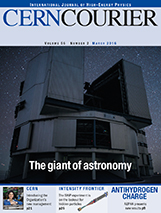 Download digital editionHigher Education Policy (HEP)Volume 29 of Higher Education Policy (HEP) has just been released, and presents seven mixed-themed articles.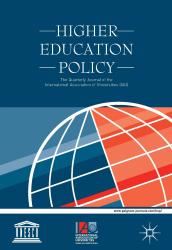 Contents:Dominated by Economics? Evidence of Changing Drivers of Internationalization and Its Funding Within Higher Education Institutions in Europe – Ross Hudson;Rapid Expansion of Higher Education in Turkey: The Challenges of Recently Established Public Universities (2006–2013) - Murat Özog caronlu, Bekir S Gür and Sedat Gümüs;The Perceived Benefits of International Partnerships in Africa: A Case Study of Two Public Universities in Tanzania and the Democratic Republic of Congo - Felly Chiteng Kot;Higher Education as Modulator of Gender Inequalities: Evidence of the Spanish Case - José Manuel Pastor, Carlos Peraita and Ángel Soler;Public Costs, Relative Subsidies, and Repayment Burdens of Federal US Student Loan Plans: Lessons for Reform - Daniel C Hauser and Alison Johnston;Graduates’ Perceptions about Labour Market Competencies : Does the Type of Institution and Programme Make a Difference? - Pedro Teixeira, Pedro Nuno Teixeira, Sónia Cardoso, Maria João Rosa and António Magalhães;Language Policy as a Sociocultural Tool: Insights from the University of Cape Town - Magda Karjalainen.For more information, abstracts and ordering, please visit the Journal’s homepage on Palgrave Macmillan's website.Supramolecular Chemistry in WaterThis themed collection published in Organic & Biomolecular Chemistry (OBC) highlights some of the latest exciting research in Supramolecular Chemistry in Water. The issue is Guest Edited by Professors Tony Davis (University of Bristol, United Kingdom), Antonella Dalla Cort (Università La Sapienza, Italy), and Stefan Kubik (Technische Universität Kaiserslautern, Germany). New articles will be added to this collection as they are published.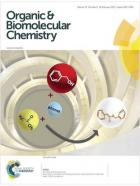 Theory and Practice in Heritage and Sustainability - Between past and future This book explores cultural sustainability and its relationships to heritage from a wide interdisciplinary perspective. By examining the interactions between people and communities in the places where they live it exemplifies the diverse ways in which a people-centred heritage builds identities and supports individual and collective memories. It encourages a view of heritage as a process that contributes through cultural sustainability to human well-being and socially- and culturally-sensitive policy.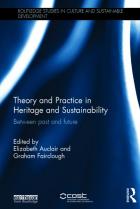 Author(s): Auclair, E., Fairclough, G.Publisher(s): Routledge https://www.routledge.com/products/9781138778900Earth’s climate response to a changing SunFor centuries, scientists have been fascinated by the role of the Sun in the Earth's climate system. Recent discoveries, outlined in this book, have gradually unveiled a complex picture, in which our variable Sun affects the climate variability via a number of subtle pathways, the implications of which are only now becoming clear.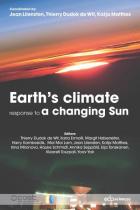 This handbook proves the scientifically curious, from undergraduate students to policy makers with a complete and accessible panorama of our present understanding of the Sun-climate connection. TOSCA , a COST-funded research network of 61 experts from different communities have contributed to it, which reflects the highly multidisciplinary nature of this topic.The handbook is organised as a mosaic of short chapters, each of which addresses a specific aspect, and can be read independently. The reader will learn about the assumptions, the data, the models, and the unknowns behind each mechanism by which solar variability may impact climate variability. None of these mechanisms can adequately explain global warming observed since the 1950s. However, several of them do impact climate variability, in particular on a regional level. This handbook aims at addressing these issues in a factual way, and thereby challenge the reader to sharpen his/her critical thinking in a debate that is frequently distorted by unfounded claims. 